ЧЕРКАСЬКА ОБЛАСНА РАДАГОЛОВАР О З П О Р Я Д Ж Е Н Н Я23.10.2020                                                                                       № 438-рПро відпусткуФІЛІНСЬКОЇ Т.А.Відповідно до статті 55 Закону України «Про місцеве самоврядування                    в Україні», статей 8, 10, 12  Закону України «Про відпустки», враховуючи рішення обласної ради від 16.12.2016 № 10-18/VIІ «Про управління суб’єктами та об’єктами спільної власності територіальних громад сіл, селищ, міст Черкаської області» (із змінами), контракт із керівником комунального підприємства, що є в обласній комунальній власності від  27.06.2014,                        укладений із ФІЛІНСЬКОЮ Т.А., із змінами, внесеними додатковими угодами від 03.01.2017, від 02.01.2018,  від 02.01.2019, від 29.05.2019, від 10.01.2020, від 23.09.2020:1. НАДАТИ ФІЛІНСЬКІЙ Тетяні Анатоліївні, директору комунального підприємства «Черкаське обласне об’єднане бюро технічної інвентаризації», частину щорічної основної відпустки за робочий рік із 19 жовтня 2019 року                до 18 жовтня 2020 року тривалістю 21 календарний день, із 26 жовтня                      2020 року до 15 листопада 2020 року включно.2. ВИПЛАТИТИ ФІЛІНСЬКІЙ Тетяні Анатоліївні матеріальну допомогу на оздоровлення у розмірі посадового окладу.3. ПОКЛАСТИ на ГРИЦАЙ Євгенію Вячеславівну, головного інженера комунального підприємства «Черкаське обласне об’єднане бюро технічної інвентаризації», виконання обов’язків директора цього підприємства на період відпустки  ФІЛІНСЬКОЇ Т.А., з 26 жовтня 2020 року до 15 листопада 2020 року включно.4. Контроль за виконанням розпорядження покласти на юридичний відділ виконавчого апарату обласної ради.Підстава: заява ФІЛІНСЬКОЇ Т.А. від 09.10.2020, заява ГРИЦАЙ Є.В.                                   від 09.10.2020.Голова									А. ПІДГОРНИЙ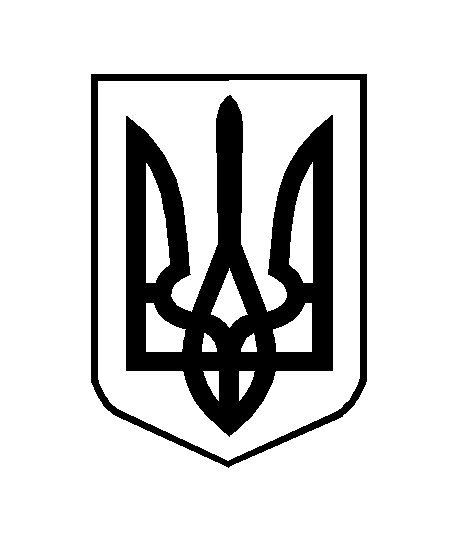 